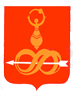 ГЛАВА МУНИЦИПАЛЬНОГО ОБРАЗОВАНИЯ «МУНИЦИПАЛЬНЫЙ ОКРУГ ДЕБЁССКИЙ РАЙОН УДМУРТСКОЙ РЕСПУБЛИКИ»«УДМУРТ ЭЛЬКУНЫСЬ ДЭБЕС ЁРОС МУНИЦИПАЛ ОКРУГ»МУНИЦИПАЛ КЫЛДЫТЭТЛЭН ТӦРОЕЗПОСТАНОВЛЕНИЕот «30» января 2023 года                                                                               № 4с. ДебёсыОб утверждении Плана мероприятий по противодействию коррупции в муниципальном образовании «Муниципальный округ Дебёсский район Удмуртской Республики» на 2023 – 2025 годы В целях осуществления мер по противодействию коррупции в границах муниципального округа, руководствуясь Федеральным законом от 06 октября 2003 года № 131-ФЗ «Об общих принципах организации местного самоуправления в Российской Федерации», Федеральным законом от 02 марта 2007 года № 25-ФЗ «О муниципальной службе в Российской Федерации», Федеральным законом от 25 декабря 2008 года № 273-ФЗ «О противодействии коррупции», в соответствии с Указом Президента Российской Федерации от 19 мая 2008 года № 815 «О мерах по противодействию коррупции», Указом Президента Российской Федерации от 02 апреля 2013 года № 309 «О мерах по реализации отдельных положений Федерального закона «О противодействии коррупции», руководствуясь Уставом муниципального образования «Муниципальный округ Дебёсский район Удмуртской Республики», ПОСТАНОВЛЯЮ: 1. Утвердить прилагаемый План мероприятий по противодействию коррупции в муниципальном образовании «Муниципальный округ Дебёсский район Удмуртской Республики» на 2023 – 2025 годы (далее - План).2. Начальникам структурных подразделений Администрации муниципального образования «Муниципальный округ Дебёсский район Удмуртской Республики» предусмотреть при текущем и перспективном планировании работы структурных подразделений реализацию мероприятий Плана.3. Ответственным исполнителям представлять информацию о результатах реализации Плана в управление правовой и организационной работы Аппарата Главы муниципального образования, Совета депутатов и Администрации района в срок до 1 февраля года, следующего за отчётным.4. Разместить настоящее постановление на сайте муниципального образования «Муниципальный округ Дебёсский район Удмуртской Республики» в сети «Интернет».Глава муниципального образования                                                       А.С. ИвановПодготовил: 	Начальник управления правовой и организационной работы                                                         М.С. Роготнев                                                                                                       «____»___________2023 годаРазослать: УЭ, УФ, УОиА, УКМиС, УПиОР, Теруправление, СПиКР, отдел оргработы, ЦБСогласовано:Руководитель Аппарата                                                            С.А. Хохрякова                                                                                                     «___» ___________ 2023 годаУТВЕРЖДЕНпостановлением Главымуниципального образования«Муниципальный округ Дебёсский район Удмуртской Республики»от «30» января 2023 года № 4ПЛАНмероприятий по противодействию коррупции в муниципальномобразовании «Муниципальный округ Дебёсский район Удмуртской Республики» на 2023 – 2025 годы№ п/пМероприятияОтветственный исполнительСроки реализации1.Организационное обеспечение реализации антикоррупционной политикиОрганизационное обеспечение реализации антикоррупционной политикиОрганизационное обеспечение реализации антикоррупционной политики1.1.Обеспечение реализации антикоррупционной политики в деятельности органов местного самоуправления муниципального образования «Муниципальный округ Дебёсский район Удмуртской Республики» ОМСУпостоянно1.2Подготовка предложений и проектов соответствующих нормативных правовых актов для приведения их в соответствие с вновь принятыми федеральными нормативными правовыми актами и нормативными правовыми актами Удмуртской Республики, направленных на реализацию мер по противодействию коррупции  Управление правовой и организационной работыв течение всего периода, по мере необходимости1.3Работа по поддержанию подраздела официального сайта района, посвящённого вопросам противодействия коррупции, в актуальном состоянииУправление правовой и организационной работыпостоянно1.4.Анализ работы с обращениями граждан, содержащими сведения о наличии коррупционных факторов и признаков коррупционных правонарушенийУправление правовой и организационной работыежеквартально1.5.Рассмотрение итогов реализации плана мероприятий по противодействию коррупции в органах местного самоуправления муниципального образования «Муниципальный округ Дебёсский район Удмуртской Республики»Ответственное должностное лицопо итогам каждого года2.Противодействие коррупции при прохождении муниципальной службыПротиводействие коррупции при прохождении муниципальной службыПротиводействие коррупции при прохождении муниципальной службы2.1.Предъявление в установленном законом порядке квалификационных требований к гражданам, претендующим на замещение должностей муниципальной службыСектор правовой и кадровой работы, структурные подразделения Администрации, наделённые правами юридического лицав течение всего периода,при заключении трудового договора2.2.Ознакомление вновь принятых муниципальных служащих с правовыми актами по вопросам прохождения муниципальной службы, этики поведения муниципального служащего, возникновения конфликта интересов, ответственности за совершение должностных правонарушенийСектор правовой и кадровой работы, структурные подразделения Администрации, наделённые правами юридического лицав течение всего периода, при заключении трудового договора2.3.Обеспечение представления муниципальными служащими (в соответствии с утверждённым перечнем должностей муниципальной службы) сведений о доходах, об имуществе и обязательствах имущественного характера, а также сведений о доходах, об имуществе и обязательствах имущественного характера своих супруги (супруга) и несовершеннолетних детейСектор правовой и кадровой работы, структурные подразделения Администрации, наделённые правами юридического лицаежегоднодо 30 апреля2.4.Проведение проверок достоверности и полноты сведений о доходах, об имуществе и обязательствах имущественного характера, представляемых гражданами, претендующими на замещение должностей муниципальной службы, муниципальными служащими, в соответствии с нормативными правовыми актами Российской Федерации, проверок соблюдения муниципальными служащими ограничений, запретов, обязанностей и требований, установленных на муниципальной службеСектор правовой и кадровой работы, структурные подразделения Администрации, наделённые правами юридического лицав течение всего периода, на основании поступившей информации 2.5.Осуществление контроля за соответствием расходов муниципальных служащих и членов их семей их доходам в соответствии с законодательством Сектор правовой и кадровой работы, структурные подразделения Администрации, наделённые правами юридического лицав течение всего периода, на основании поступившей информации2.6.Размещение на официальном сайте района сведений о доходах, расходах, об имуществе и обязательствах имущественного характера муниципальных служащих, их супругов и несовершеннолетних детейСектор правовой и кадровой работы, структурные подразделения Администрации, наделённые правами юридического лицав соответствии с законодательством2.7.Внесение изменений в перечень конкретных должностей муниципальной службы, при замещении которых муниципальные служащие обязаны представлять сведения о своих доходах, об имуществе и обязательствах имущественного характера, а также сведения о доходах, об имуществе и обязательствах имущественного характера своих супруги (супруга) и несовершеннолетних детейСектор правовой и кадровой работыпо мере необходимости2.8.Принятие мер по выявлению и устранению причин и условий, способствующих возникновению конфликта интересов на муниципальной службе, обеспечение деятельности комиссии по соблюдению требований к служебному поведению муниципальных служащих и урегулированию конфликта интересов, образованной в администрации РуководителиструктурныхподразделенийАдминистрациив течение всего периода, на основании поступившей информации2.9. Своевременное уведомление представителя нанимателя о фактах обращения в целях склонения муниципального служащего к совершению коррупционных правонарушенийМуниципальныеслужащиев соответствии с законодательством2.10.Своевременное уведомление представителя нанимателя о выполнении иной оплачиваемой работы в соответствии с ч. 2 ст. 11 Федерального закона от 02.03.2007 №25-ФЗ «О муниципальной службе в Российской Федерации»Муниципальныеслужащиев течение всего периода2.11.Своевременное уведомление о фактах получения подарка в связи с протокольными мероприятиями, служебными командировками и другими официальными мероприятиями, участие в которых связано с должностным положением или исполнением должностных обязанностейМуниципальные служащиев течение всего периода2.12.Проведение профилактических бесед и распространение информационных материалов в целях доведения до лиц, замещающих должности муниципальной службы, положений законодательства Российской Федерации о противодействии коррупцииСектор правовой и кадровой работы, руководители структурных подразделений в течение всего периода2.13.Осуществление контроля за соблюдением лицами, замещающими должности муниципальной службы, требований законодательства Российской Федерации о противодействии коррупции, касающихся предотвращения и урегулирования конфликта интересов, в том числе за привлечением таких лиц к ответственности в случае их несоблюденияРуководители структурных подразделений,сектор правовой и кадровой работы в течение всего периода2.14.Своевременная актуализация и анализ сведений, содержащихся в личных делах муниципальных служащих, в анкетах, предоставляемых при назначении на должности муниципальной службы, об их родственниках и свойственниках в целях выявления возможного конфликта интересовМуниципальные служащие,сектор правовой и кадровой работыв течение всего периода2.15.Участие муниципальных служащих, работников, в должностные обязанности которых входит участие в противодействии коррупции, в мероприятиях по профессиональному развитию в области противодействия коррупции, в том числе их обучение по дополнительным профессиональным программам в области противодействия коррупцииСектор правовой и кадровой работыв течение всего периода2.16Участие лиц, впервые поступивших на муниципальную службу и замещающих должности, связанные с соблюдением антикоррупционных стандартов, в мероприятиях по профессиональному развитию в области противодействия коррупцииСектор правовой и кадровой работыв течение всего периода2.17Участие муниципальных служащих, работников, в должностные обязанности которых входит участие в проведении закупок товаров, работ, услуг для обеспечения государственных (муниципальных) нужд, в мероприятиях по профессиональному развитию в области противодействия коррупции, в том числе их обучение по дополнительным профессиональным программам в области противодействия коррупцииСектор правовой и кадровой работы, группа по учёту и отчётности муниципальных закупок МКУ «ЦБ»в течение всего периода3.Проведение антикоррупционной экспертизы нормативных правовых актов (НПА) и их проектовПроведение антикоррупционной экспертизы нормативных правовых актов (НПА) и их проектовПроведение антикоррупционной экспертизы нормативных правовых актов (НПА) и их проектов3.1.Проведение экспертизы нормативных правовых актов Администрации и их проектов на наличие положений коррупционного характераУправление правовой и организационной работы постоянно3.2.Своевременное устранение выявленных при проведении антикоррупционной экспертизы коррупциогенных факторовОтветственные за разработку НПАв течение 5календарных дней после выявления3.3.Своевременное устранение в нормативных правовых актах и их проектах коррупциогенных факторов, выявленных органами прокуратуры, юстицииОтветственные за разработку НПА в установленный срок3.4.Своевременное и обязательное рассмотрение заключений по результатам независимой антикоррупционной экспертизыОтветственные за разработку НПАв течение 30рабочих дней3.5.Мониторинг правоприменения положений муниципальных НПА, регулирующих вопросы предоставления муниципальных и государственных услуг с целью выявления факторов, влияющих на качество предоставления данных услуг. Направление НПА и их проектов в прокуратуру. Принятие мер по устранению выявленных факторовУправление правовой и организационной работыУправление экономики и сельского хозяйствапостоянно3.6.Рассмотрение на заседаниях рабочей группы вопросов правоприменительной практики по результатам вступивших в законную силу решений судов, арбитражных судов о признании недействительными ненормативных правовых актов, незаконными решений и действий (бездействия) органов и их должностных лиц Администрации в целях выработки и принятия мер по предупреждению и устранению причин выявленных нарушений.Сектор правовой и кадровой работыежеквартально, в случаевступления решения суда в законную силу4.Противодействие коррупции при размещении муниципального заказаПротиводействие коррупции при размещении муниципального заказаПротиводействие коррупции при размещении муниципального заказа4.1.Обеспечение соблюдения законодательства РФ и иных нормативных правовых актов о контрактной системе в сфере закупок товаров, работ, услуг для обеспечения государственных и муниципальных нуждМуниципальныезаказчики, группа по учёту и отчётности муниципальных закупок МКУ «ЦБ»постоянно,при размещении заказов4.2.Анализ итогов закупки товаров, работ, услуг для обеспечения муниципальных нужд с выработкой методических рекомендаций по совершенствованию системы закупокгруппа по учёту и отчётности муниципальных закупок МКУ «ЦБ»ежегодно4.3.Контроль за целевым использованием бюджетных средств при размещении муниципального заказаУправление финансовпостоянно5.Организация взаимодействия с органами государственной власти и общественными организациями по реализации государственной политики в области противодействия коррупцииОрганизация взаимодействия с органами государственной власти и общественными организациями по реализации государственной политики в области противодействия коррупцииОрганизация взаимодействия с органами государственной власти и общественными организациями по реализации государственной политики в области противодействия коррупции5.1.Организация взаимодействия с правоохранительными органами по вопросам противодействия коррупцииУправление правовой и организационной работыпо мере необходимости5.2.Обеспечение участия представителей общественных объединений и организаций в заседаниях рабочих групп, совещательных и вспомогательных органов при Администрации при рассмотрении ими вопросов, связанных с противодействием коррупцииУполномоченное должностное лицо в течение всего периода6Повышение уровня правосознания граждан и популяризации антикоррупционных стандартов (антикоррупционное просвещение и пропаганда)Повышение уровня правосознания граждан и популяризации антикоррупционных стандартов (антикоррупционное просвещение и пропаганда)Повышение уровня правосознания граждан и популяризации антикоррупционных стандартов (антикоррупционное просвещение и пропаганда)6.1.Размещение на сайте муниципального образования правовых актов и иных материалов по вопросам противодействия коррупцииОтветственные должностные лицапри принятии правовых актов и поступлении иных материалов6.2.Участие представителя Администрации в научно-представительских мероприятиях по вопросам противодействия коррупции, организованных научными организациями, образовательными учреждениями и институтами гражданского обществаУполномоченное должностное лицов течение всего периода, по мере необходимости6.3.Проведение мероприятий, приуроченных к Международному дню противодействия коррупции - 9 декабря.Ответственное должностное лицоежегодно7Организация контроля за исполнением и своевременной корректировкой мероприятий планаОрганизация контроля за исполнением и своевременной корректировкой мероприятий планаОрганизация контроля за исполнением и своевременной корректировкой мероприятий плана7.1.Подготовка отчёта о реализации Плана мероприятий по противодействию коррупции за предыдущий год Руководители структурных подразделений, ответственное должностное лицопервый квартал года, следующего за отчётным7.2.Корректировка Плана мероприятий противодействия коррупции в соответствии с законодательством Ответственное должностное лицовесь период, в течение1 месяца с моментавнесения изменений